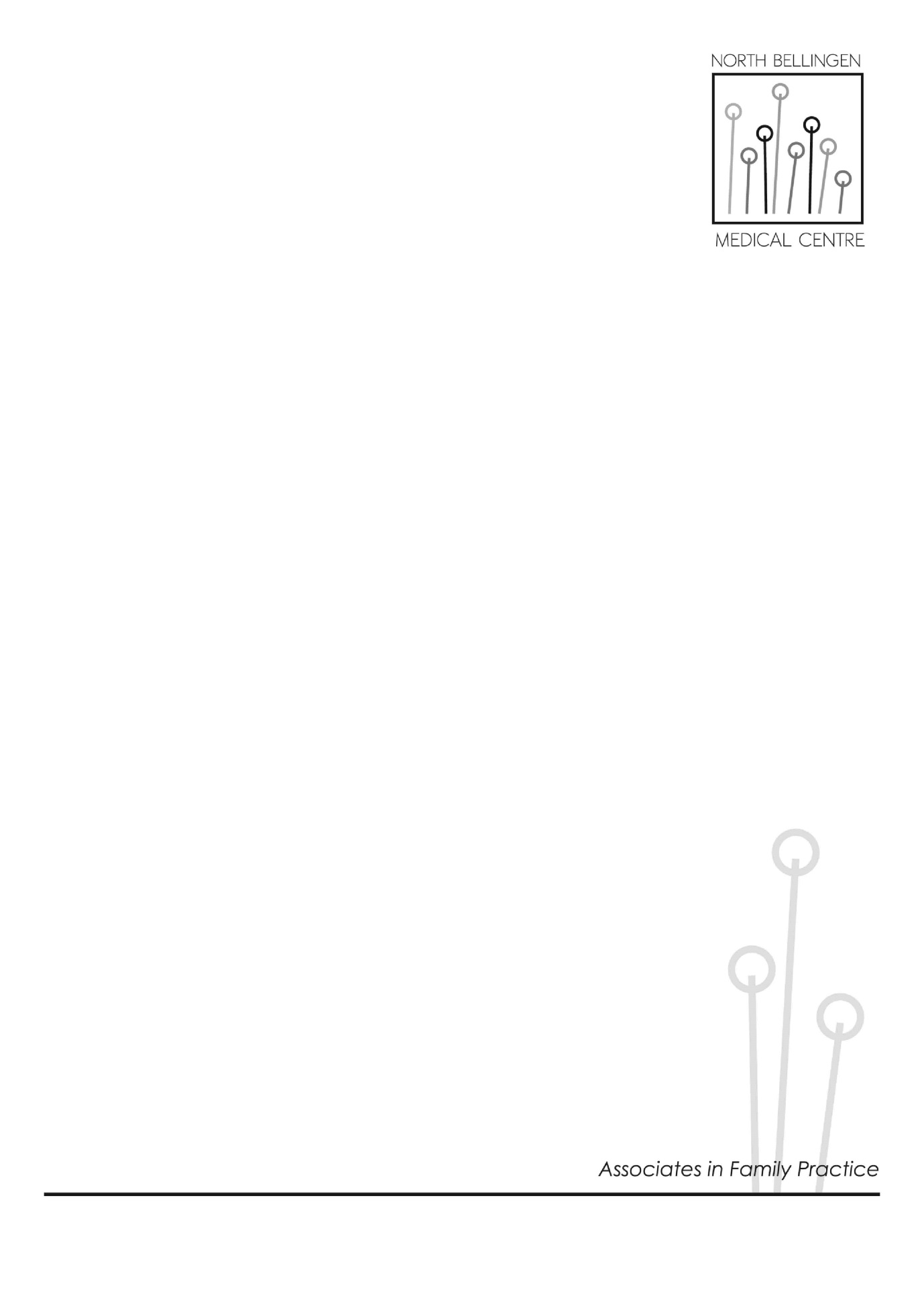 Notice for PatientsYour Personal Health Information and your Medical Record may be collected, used and disclosed for the following reasons:For communicating relevant information with other treating doctors, specialists or allied health professionalsFor follow up reminder / recall noticesAccounting / Medicare / Health Insurance proceduresQuality assurance activities such as accreditationFor disease notification as required by law (eg infectious diseases)For use by all doctors in this group practice when consulting with youFor legal related disclosure as required by a court of law (eg subpoena, court order, suspected child abuse)For research purposes (de-identified, meaning you are not able to be identified from the information given) If you have any concerns or wish to restrict access to your personal health information please discuss these with your doctor or receptionist. A copy of the practice Privacy Policy is available at the desk.